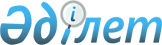 Об утверждении Правил утверждения временного понижающего коэффициента к тарифам (ценам, ставкам сборов) на услуги по передаче электрической энергии и (или) технической диспетчеризации отпуска в сеть
					
			Утративший силу
			
			
		
					Приказ и.о. Министра национальной экономики Республики Казахстан от 31 июля 2015 года № 581. Зарегистрирован в Министерстве юстиции Республики Казахстан 4 сентября 2015 года № 12023. Утратил силу приказом Министра национальной экономики Республики Казахстан от 22 мая 2020 года № 42.
      Сноска. Утратил силу приказом Министра национальной экономики РК от 22.05.2020 № 42 (вводится в действие по истечении десяти календарных дней после дня его первого официального опубликования).
      В соответствии с подпунктом 5) пункта 1 статьи 14-1, подпунктом 3) пункта 1 статьи 15 Закона Республики Казахстан от 9 июля 1998 года "О естественных монополиях и регулируемых рынках" ПРИКАЗЫВАЮ:
      1. Утвердить прилагаемые Правила утверждения временного понижающего коэффициента к тарифам (ценам, ставкам сборов) на услуги по передаче электрической энергии и (или) технической диспетчеризации отпуска в сеть.
      2. Признать утратившим силу приказ Председателя Агентства Республики Казахстан по регулированию естественных монополий от 28 декабря 2004 года № 505-ОД "Об утверждении Правил установления и отмены временных понижающих коэффициентов к тарифам (ценам, ставкам сборов) на услуги по передаче электрической энергии и (или) технической диспетчеризации отпуска в сеть" (зарегистрированный в Реестре государственной регистрации нормативных правовых актов за № 3389, опубликованный 12 марта 2005 года в газете "Официальная газета").
      3. Комитету по регулированию естественных монополий и защите конкуренции Министерства национальной экономики Республики Казахстан обеспечить в установленном законодательством Республики Казахстан порядке:
      1) государственную регистрацию настоящего приказа в Министерстве юстиции Республики Казахстан;
      2) в течение десяти календарных дней после государственной регистрации настоящего приказа направление его копии на официальное опубликование в периодических печатных изданиях и в информационно-правовой системе "Әділет";
      3) размещение настоящего приказа на интернет – ресурсе Министерства национальной экономики Республики Казахстан.
      4. Контроль за исполнением настоящего приказа возложить на курирующего вице-министра национальной экономики Республики Казахстан.
      5. Настоящий приказ вводится в действие по истечении десяти календарных дней после дня его первого официального опубликования.
      "СОГЛАСОВАН"   
      Министр по инвестициям и   
      Развитию Республики Казахстан   
      ______________ А. Исекешев   
      от 20 августа 2015 год
      "СОГЛАСОВАН"   
      Министр энергетики   
      Республики Казахстан   
      _____________ В. Школьник   
      от 24 августа 2015 год Правила
утверждения временного понижающего коэффициента к тарифам
(ценам, ставкам сборов) на услуги по передаче электрической
энергии и (или) технической диспетчеризации отпуска в сеть
1. Общие положения
      1. Правила утверждения временного понижающего коэффициента к тарифам (ценам, ставкам сборов) на услуги по передаче электрической энергии и (или) технической диспетчеризации отпуска в сеть (далее – Правила) разработаны в соответствии с Законами Республики Казахстан "О естественных монополиях и регулируемых рынках", "Об электроэнергетике" и иными нормативными правовыми актами Республики Казахстан.
      2. Настоящие Правила определяют порядок утверждения временного понижающего коэффициента к тарифу (цене, ставке сбора) на услуги по передаче электрической энергии по сетям межрегионального (регионального, местного) уровней и (или) технической диспетчеризации отпуска в сеть (далее – техническая диспетчеризация).
      3. В настоящих Правилах используются следующие понятия:
      ведомство уполномоченного органа – ведомство государственного органа, осуществляющего руководство в сферах естественных монополий и на регулируемых рынках;
      график погашения – график погашения дебиторской задолженности потребителя услуг по передаче электрической энергии и (или) технической диспетчеризации (далее – потребитель) перед энергопередающей организацией, заверенный подписями потребителя (руководителя юридического лица либо физического лица, осуществляющего предпринимательскую деятельность без образования юридического лица) и руководителя энергопередающей организации;
      компетентный орган – Министерство энергетики Республики Казахстан;
      отпуск в сеть – сумма отпускаемой электрической энергии всеми энергопроизводящими организациями в сети энергопередающих организаций и потребляемой импортируемой электрической энергии;
      отраслевой государственный орган – государственный орган Республики Казахстан, осуществляющий руководство отраслью (сферой) государственного управления, в которой осуществляет деятельность потребитель, за исключением уполномоченного и компетентного органов;
      системный оператор – национальная компания, осуществляющая централизованное оперативно-диспетчерское управление, обеспечение параллельной работы с энергосистемами других государств, поддержание баланса в энергосистеме, оказание системных услуг и приобретение вспомогательных услуг у субъектов оптового рынка электрической энергии, а также передачу электрической энергии по национальной электрической сети, ее техническое обслуживание и поддержание в эксплуатационной готовности;
      техническая диспетчеризация – услуга, оказываемая системным оператором по осуществлению централизованного оперативно-диспетчерского управления режимами производства и потребления электрической энергии в единой электроэнергетической системе Республики Казахстан; 
      уполномоченный орган – государственный орган, осуществляющий руководство в сферах естественных монополий и на регулируемых рынках;
      энергопередающая организация - организация, осуществляющая на основе договоров передачу электрической или тепловой энергии.
      Иные понятия и термины, используемые в настоящих Правилах, применяются в соответствии с действующим законодательством Республики Казахстан. 2. Порядок утверждения временных понижающих коэффициентов к
тарифам (ценам, ставкам сборов) на услуги по передаче
электрической энергии и (или) технической диспетчеризации
отпуска в сеть
      4. Временный понижающий коэффициент к действующему тарифу (цене, ставке сбора) на услуги по передаче электрической энергии и (или) технической диспетчеризации утверждается на основе расчета экономической эффективности этой меры и ее целесообразности для государства, потребителей, для которых утверждается временный понижающий коэффициент и энергопередающей организации.
      5. Утверждение для потребителя временного понижающего коэффициента к тарифу (цене, ставке сбора) на услуги по передаче электрической энергии и (или) технической диспетчеризации производится при условии 100 процентной оплаты текущих обязательств, отсутствия просроченной задолженности по оплате услуг по передаче электрической энергии и (или) технической диспетчеризации или при условии погашения дебиторской задолженности в соответствии с графиком погашения.
      6. На утверждение временного понижающего коэффициента к действующему тарифу (цене, ставке сбора) на услуги по технической диспетчеризации отпуска в сеть и потребления электрической энергии претендуют энергопроизводящие организации, к которым относятся электрические станции национального значения, электростанции, интегрированные с территориями, электростанции промышленных комплексов, предприятий, объединений и потребители импортируемой электрической энергии.
      7. Временный понижающий коэффициент к тарифу (цене, ставке сбора) на услуги по технической диспетчеризации утверждается для потребителя при увеличении отпуска в сеть по отношению к соответствующему периоду предыдущего года при условии, если планируемый годовой объем, указанный в заявке, превышает:
      объем отпуска в сеть данного потребителя, предусмотренный в действующей тарифной смете текущего года и (или) тарифе (цене, ставке сбора)системного оператора.
      8. Временный понижающий коэффициент к тарифу (цене, ставке сбора) на услуги по передаче электрической энергии по сетям межрегионального уровня утверждается для потребителя при увеличении объемов потребления услуг по передаче электрической энергии по сетям межрегионального уровня по отношению к соответствующему периоду предыдущего года, с соблюдением следующих условий:
      планируемый годовой объем, указанный в заявке, превышает объем потребления вышеуказанных услуг данного потребителя, предусмотренный в действующей тарифной смете и (или) тарифе (цене, ставке сбора) энергопередающей организации.
      9. Временный понижающий коэффициент к тарифу (цене, ставке сбора) на услуги по передаче электрической энергии по сетям регионального и (или) местного уровней утверждается для потребителя при увеличении объемов потребления услуг по передаче электрической энергии по отношению к соответствующему периоду предыдущего года, с соблюдением следующего условия:
      планируемый годовой объем, указанный в заявке, превышает объем потребления вышеуказанных услуг данного потребителя, предусмотренный в действующей тарифной смете и (или) тарифе (цене, ставке сбора) энергопередающей организации.
      10. Требования пунктов 7, 8 и 9 Правил не распространяются в случае, предусмотренном пунктом 11 Правил.
      11. При сохранении (уменьшении) объемов услуги по передаче электрической энергии по сетям межрегионального (регионального, местного) уровней и (или) технической диспетчеризации в целях предотвращения связанных с этим остановки или снижения объемов производства, вызванных снижением цен на международных рынках, при условии наличия обязательств потребителя со своей стороны, в том числе по стабилизации деятельности, сохранению количества рабочих мест, оптимизации затрат, утверждается временный понижающий коэффициент к тарифу (цене, ставке сбора) на данные услуги.
      При утверждении временно понижающих коэффициентов к тарифам на регулируемые услуги субъектов естественной монополии, недополученные доходы вследствие применения временно понижающих коэффициентов возмещаются за счет дивидендов, причитающихся государству через национальный управляющий холдинг (АО "ФНБ Самрук-Казына)".
      12. Временный понижающий коэффициент утверждается на определенный период, но не более чем на один календарный год.
      13. Потребитель, претендующий на утверждение временного понижающего коэффициента, представляет заявку о необходимости его утверждения одновременно в энергопередающую организацию, отраслевой государственный орган, компетентный орган и ведомство уполномоченного органа.
      14. К заявке потребителя прилагается заявка на утверждение временного понижающего коэффициента к тарифам (ценам, ставкам сборов) на услуги по передаче электрической энергии и (или) технической диспетчеризации отпуска в сеть по форме согласно приложению 1 к Правилам.
      К заявке прилагаются документы, предоставляемые потребителем, претендующим на получение временного понижающего коэффициента к тарифу (цене, ставке сбора) на услуги по передаче электрической энергии и (или) технической диспетчеризации отпуска в сеть согласно приложению 2 к настоящим Правилам, отвечающие следующим требованиям:
      1) каждый лист подписывается потребителем (руководителем юридического лица либо физическим лицом, осуществляющим предпринимательскую деятельность без образования юридического лица), а финансовые документы и главным бухгалтером потребителя;
      2) представляется фактические данные за период текущего года, предшествующий дате подачи заявки и за прошедший год.
      15. Непредставление или представление не в полном объеме необходимых документов, а также несоответствие представленных документов пункту 14 Правил, является основанием для отказа в рассмотрении заявки.
      Энергопередающая организация, отраслевой государственный орган, компетентный орган и ведомство уполномоченного органа в течение 5 рабочих дней со дня получения заявки в письменном виде уведомляют потребителя, о принятии заявки к рассмотрению либо о мотивированном отказе в ее принятии.
      При этом, энергопередающая организация, отраслевой государственный орган, компетентный орган одновременно уведомляют ведомство уполномоченного органа о принятии заявки к рассмотрению либо об отказе в принятии заявки с указанием причин отказа.
      В случае непредставления в ведомство уполномоченного органа в установленные сроки подтверждающих документов о принятии заявки к рассмотрению либо об отказе в принятии заявки, энергопередающей организацией, отраслевым государственным органом, компетентным органом рассмотрение заявки ведомством уполномоченного органа приостанавливается на 5 рабочих дней. При этом, ведомство уполномоченного органа направляет потребителю, энергопередающей организацией, отраслевым государственным органом, компетентным органом уведомление о приостановлении срока рассмотрения заявки с указанием причины.
      При устранении таких нарушений рассмотрение заявки возобновляется с учетом сроков, предусмотренных в пункте 19 Правил.
      Неустранение указанных нарушений в течение 5 рабочих дней с момента приостановления рассмотрения заявки является основанием для отклонения заявки.
      16. В соответствии с подпунктом 9) пункта 1 статьи 14 Закона Республики Казахстан "О естественных монополиях и регулируемых рынках" ведомство уполномоченного органа, энергопередающая организация, отраслевой государственный орган, компетентный орган письменно запрашивает дополнительную информацию. При не предоставлении данной информации в течение 5 рабочих дней с момента запроса заявка отклоняется с одновременным письменным уведомлением об этом всех заинтересованных организаций и государственных органов.
      17. Энергопередающая организация, компетентный орган и отраслевой государственный орган в течение 15 рабочих дней со дня поступления заявки на утверждение временного понижающего коэффициента представляют заключения об экономической целесообразности либо нецелесообразности утверждения временного понижающего коэффициента для потребителя и (или) энергопередающей организации в ведомство уполномоченного органа и потребителю по форме согласно приложению 3 к настоящим Правилам.
      В своем заключении энергопередающая организация, отраслевой и компетентный органы, исходя из заявки потребителя, в том числе:
      1) указывают, целесообразно или нецелесообразно утверждать временный понижающий коэффициент. В случае целесообразности утверждения временного понижающего коэффициента указывается уровень, который целесообразно утвердить;
      2) указывают объемы потребляемых услуг, в разрезе периодов (месяц, либо квартал, либо полугодие, либо год) – в зависимости от заявки потребителя;
      3) прилагают расчет-обоснование предлагаемого уровня временного понижающего коэффициента.
      По заявкам потребителей, поданным при сохранении (уменьшении) объемов услуги по передаче электрической энергии по сетям межрегионального (регионального, местного) уровней и (или) технической диспетчеризации в заключение также включается следующая информация:
      о наличии обязательств потребителя по стабилизации деятельности, сохранению количества рабочих мест, оптимизации затрат, а также о невозможности дальнейшего наращивания объемов производства без учета применения временного понижающего коэффициента;
      расчеты, подтверждающие влияние стоимости потребляемых услуг и временного понижающего коэффициента на себестоимость производства и реализации продукции заявителя;
      оценку эффективности утверждения временного понижающего коэффициента для потребителя, подавшего заявку (в том числе сравнительный анализ изменения затрат потребителя в связи со снижением расходов на услуги по передаче электрической энергии и (или) технической диспетчеризации отпуска в сеть в результате применения временного понижающего коэффициента);
      эффективности утверждения временного понижающего коэффициента для государства, влияния утверждения временного понижающего коэффициента на соответствующую отрасль, последствий в случае не утверждения временного понижающего коэффициента.
      18. В случае, если отраслевой государственный орган и компетентный орган является единым государственным органом, ведомству уполномоченного органа предоставляется единое заключение отраслевого государственного органа.
      19. Ведомство уполномоченного органа проводит экспертизу предоставленных потребителем обосновывающих материалов и заключений энергопередающей организации, отраслевого государственного органа, компетентного органа в течение 30 рабочих дней со дня получения заявки.
      20. По результатам проведенной экспертизы, ведомство уполномоченного органа принимает решение об утверждении временных понижающих коэффициентов либо отказе от такого утверждения.
      Решение об утверждении временного понижающего коэффициента принимается в случае получения положительных заключений энергопередающей организации, компетентного органа и отраслевого государственного органа в виде приказа первого руководителя ведомства уполномоченного органа, либо лица, исполняющего его обязанности (далее – приказ), с указанием объемов предоставляемых услуг в разрезе месяцев, либо квартала, либо полугодия, либо в целом по году, в зависимости от заявки потребителя, позиции энергопередающей организации и компетентного органа, отраженной в заключении.
      В случае получения одного и более отрицательных заключений от энергопередающей организации, компетентного органа и/или отраслевого государственного органа ведомство уполномоченного органа отказывает в утверждении временных понижающих коэффициентов.
      Копия приказа об утверждении временного понижающего коэффициента направляется потребителю, энергопередающей организации, компетентному органу и отраслевому государственному органу в течение 3 рабочих дней со дня его подписания.
      При отказе в утверждении временного понижающего коэффициента ведомство уполномоченного органа выносит соответствующее мотивированное заключение, которое направляется в течение 3 рабочих дней потребителю, энергопередающей организации, компетентному органу и отраслевому государственному органу.
      При подаче потребителем заявки в соответствии с пунктом 27 Правил, заключение отраслевого государственного органа должно содержать подтверждение дальнейшего ухудшения конъюнктуры рынков сбыта и снижения объемов производства. В этом случае решение ведомства уполномоченного органа, принятое ранее, отменяется, а рассмотрение новой заявки и принятие решения по ней производится в общем порядке в соответствии с требованиями Правил.
      Сноска. Пункт 20 в редакции приказа Министра национальной экономики РК от 14.09.2016 № 409 (вводится в действие по истечении десяти календарных дней после дня его первого официального опубликования).


       21. В случае, если ведомством уполномоченного органа будет установлено, что, потребитель, претендующий на получение временного понижающего коэффициента и соответствующий требованиям, указанным в пунктах 5, 7, 8, 9 и 11 Правил, необоснованно занизил объем потребления электрической энергии при заключении Договора с энергопередающей организацией, представленного в обоснование при утверждении тарифа на услуги энергопередающей организации, ведомство уполномоченного органа отказывает в предоставлении временного понижающего коэффициента данному потребителю.
      22. Энергопередающая организация применяет временный понижающий коэффициент к тарифу (цене, ставке сбора) на услуги по передаче электрической энергии и (или) технической диспетчеризации, утвержденный приказом для конкретного потребителя, на основании дополнения к договору, заключенного между энергопередающей организацией и потребителем, со дня вступления в силу дополнения к договору. Данное дополнение к договору предусматривает ответственность потребителя за невыполнение заявленного объема потребления услуг по передаче электрической энергии и (или) технической диспетчеризации, в виде перерасчета на фактически выполненный объем потребления указанных услуг, без применения временного понижающего коэффициента за соответствующий период времени. При этом, в случае, если временные понижающие коэффициенты утверждены на основании пунктов 8 и 9 Правил энергопередающая организация производит перерасчет на фактически выполненный объем потребления услуг по передаче электрической энергии и (или) технической диспетчеризации с применением временного понижающего коэффициента, скорректированного с учетом фактически выполненного объема потребления указанных услуг.
      Перерасчет производится энергопередающей организацией по согласованию с ведомством уполномоченного органа.
      23. Дополнение к договору между энергопередающей организацией и потребителем заключается в установленном законодательством Республики Казахстан порядке не позднее 7 рабочих дней со дня вступления в силу приказа, указанного в пункте 20 Правил.
      24. Действие временных понижающих коэффициентов прекращается по истечении установленного срока, при этом принятие приказа об отмене временного понижающего коэффициента не требуется.
      25. Утвержденные временные понижающие коэффициенты отменяются до истечения установленного срока при наличии одного из следующих условий:
      экономическая нецелесообразность дальнейшего применения временных понижающих коэффициентов (несоответствие пункту 5 приложения 3 к Правилам);
      возникновение просроченной задолженности перед энергопередающей организацией или невыполнения графика погашения;
      несоответствие пунктами 7, 8, 9 и 11 Правил;
      невыполнение условий, предусмотренных приказом и дополнением к договору, заключенному в соответствии с пунктом 22 Правил.
      26. В случае возникновения условий, предусмотренных в пункте 25 Правил, энергопередающая организация в однодневный срок представляет информацию об этом в ведомство уполномоченного органа и потребителю. При этом энергопередающая организация, потребитель, компетентный орган и отраслевой государственный орган обращается в ведомство уполномоченного органа с предложением об отмене утвержденных временных понижающих коэффициентов, предоставив материалы, обосновывающие необходимость отмены.
      Энергопередающая организация не вправе самостоятельно отменять действие утвержденного временного понижающего коэффициента.
      Решение об отмене утвержденных временных понижающих коэффициентов принимает ведомство уполномоченного органа.
      27. Ведомство уполномоченного органа для рассмотрения вопроса об отмене утвержденных временных понижающих коэффициентов письменно запрашивает необходимые заключения энергопередающей организации, компетентного органа, отраслевого государственного органа. При непредставлении в течение 10 рабочих дней с момента запроса заключений указанных организаций и государственных органов, ведомство уполномоченного органа проводит экспертизу обосновывающих материалов по отмене утвержденных временных понижающих коэффициентов, с учетом имеющихся в наличии заключений, в течение 20 рабочих дней с момента истечения срока представления заключений.
      В случае отмены временного понижающего коэффициента в связи с невыполнением условий Договора в связи дальнейшим ухудшением конъюнктуры рынков сбыта и снижением объемов потребляемых услуг в течение действия временного понижающего коэффициента, потребители, подававшие заявку на утверждение временного понижающего коэффициента в соответствии с пунктом 11 Правил, обращаются с новой заявкой на утверждение временного понижающего коэффициента.
      28. По результатам проведенной экспертизы ведомство уполномоченного органа принимает решение в виде приказа об отмене утвержденных временных понижающих коэффициентов с уведомлением потребителя, энергопередающей организации, компетентного органа и отраслевого государственного органа в течение 7 рабочих дней с момента принятия решения.
      29. При отклонении предложения об отмене действия временных понижающих коэффициентов ведомством уполномоченного органа выносится мотивированное заключение, которое направляется лицу, обратившемуся с таким предложением.
      форма             Заявка на утверждение временного понижающего коэффициента
к тарифам (ценам, ставкам сборов) на услуги по передаче
электрической энергии и (или) технической диспетчеризации
отпуска в сеть
      1. Полное наименование потребителя (юридическое лицо):
      _____________________________________________________________________
      2. Основание утверждения временного понижающего коэффициента в
      соответствии с пунктами 7, 8, 9 и 11 Правил:
      _____________________________________________________________________
      3. Уровень заявляемого временного понижающего коэффициента:
      _____________________________________________________________________
      4. Период действия заявляемого временного понижающего
      коэффициента:
      _____________________________________________________________________ Перечень документов, предоставляемых потребителем,
претендующим на получение временного понижающего коэффициента к
тарифу (цене, ставке сбора) на услуги по передаче электрической
энергии и (или) технической диспетчеризации отпуска в сеть
      1) заявка на утверждение временного понижающего коэффициента к тарифам (ценам, ставкам сборов) на услуги по передаче электрической энергии и (или) технической диспетчеризации отпуска в сеть, по форме, согласно приложению 1 к Правилам;
      2) справка-обоснование необходимости утверждения временного понижающего коэффициента, включая расчет экономической целесообразности и расчет его запрашиваемого уровня. Расчеты экономической целесообразности и уровня запрашиваемого коэффициента должны быть сопровождены пояснениями в текстовом виде;
      3) справка-обоснование о сохранении или увеличении налоговых обязательств перед бюджетом в результате утверждения временного понижающего коэффициента к тарифу (цене, ставке сбора) на услуги по передаче электрической энергии и (или) технической диспетчеризации;
      4) финансовая отчетность за календарный год, предшествующий году подачи заявки (бухгалтерский баланс, отчет о прибылях и убытках, отчет о движении денежных средств, пояснительная записка, отчет по труду), а также анализ финансово-хозяйственной деятельности потребителя услуг в объеме баланса и пояснительная записка за предшествующий период (квартал, полугодие, 9 месяцев, либо год – в зависимости от даты подачи заявки) – в текстовой форме;
      5) состояние задолженности перед энергопередающей организацией (акт сверки взаиморасчетов на первое число текущего месяца и график погашения дебиторской задолженности потребителя перед энергопередающей организацией, заверенный подписями потребителя и руководителя энергопередающей организации);
      6) наименование выпускаемой продукции, себестоимость выпускаемой продукции с разбивкой по статьям затрат (в т.ч. затраты на покупку электрической энергии, на оплату услуг по передаче электрической энергии и (или) технической диспетчеризации);
      7) наименование энергоисточника, откуда транспортируется электрическая энергия.
      8) фактический (за соответствующий период предыдущего года) и планируемый объем передачи электрической энергии по сетям энергопередающей организации с разбивкой по месяцам с указанием тарифов (цен, ставок сборов) и сумм оплаты.
      9) фактический (за соответствующий период предыдущего года) и планируемый объем отпуска в сеть с разбивкой по месяцам с указанием тарифов и сумм оплаты.
      Примечание: 
      Материалы, указанные в подпунктах 7), 8), предоставляются потребителями услуг по передаче электрической энергии. При наличии нескольких энергоисточников данные пункты повторяются для каждого энергоисточника. 
      Материалы, указанные в подпункте 9), предоставляются потребителями услуг по технической диспетчеризации отпуска в сеть. 
      Потребители, осуществляющие межгосударственный транзит электрической энергии по сетям энергопередающей организации, вправе не предоставлять материалы, указанные в подпунктах 4), 6).
      форма             Заключение о целесообразности / нецелесообразности
утверждения временного понижающего коэффициента к тарифам
(ценам, ставкам сборов) на услуги по передаче электрической
энергии и (или) технической диспетчеризации отпуска в сеть
      1. Потребитель:________________________________________________
      2. Отрасль, в которой осуществляет деятельность
      потребитель:_________________________________________________________
            3. Уровень временного понижающего коэффициента, предлагаемого для утверждения:_____________________________________________________
      4. Наименование регулируемой услуги, по которой предлагается
      утверждение временного понижающего коэффициента:_____________________
      5. Обоснование целесообразности утверждения временного
      понижающего коэффициента:
      (В оценке, помимо прочего, также дается обоснование (подтверждение),
      предусмотренное пунктом 11 Правил)
      _____________________________________________________________________
      6. Оценка эффективности утверждения временного понижающего
      коэффициента для потребителя, подавшего заявку:
      (Оценка производится отраслевым органом)
      _____________________________________________________________________
      7. Оценка влияния утверждения временного понижающего
      коэффициента на отрасль, в которой осуществляет деятельность
      потребитель:
      (Оценка производится отраслевым органом)
      _____________________________________________________________________
      8. Оценка эффективности утверждения временного понижающего
      коэффициента для государства:
      (Оценка производится отраслевым органом)
      _____________________________________________________________________
      9. Оценка последствий в случае не утверждения временного
      понижающего коэффициента:
      (Оценка производится отраслевым органом)
      _____________________________________________________________________
      10. Оценка влияния утверждения временного понижающего
      коэффициента на деятельность энергопередающей организации:
      (Оценка дается компетентным органом)
      _____________________________________________________________________
					© 2012. РГП на ПХВ «Институт законодательства и правовой информации Республики Казахстан» Министерства юстиции Республики Казахстан
				
Исполняющий обязанности Министра
национальной экономики
Республики Казахстан
Т. ЖаксылыковУтверждены
приказом исполняющего
обязанности Министра
национальной экономики
Республики Казахстан
от 31 июля 2015 года № 581Приложение 1
к Правилам утверждения временных
понижающих коэффициентов к тарифам
(ценам, ставкам сборов) на услуги по
передаче электрической энергии и (или)
технической диспетчеризации отпуска в сетьПриложение 2
к Правилам утверждения временных
понижающих коэффициентов к тарифам
(ценам, ставкам сборов) на услуги по
передаче электрической энергии и (или)
технической диспетчеризации отпуска в сетьПриложение 3
к Правилам утверждения временных
понижающих коэффициентов к тарифам
(ценам, ставкам сборов) на услуги по
передаче электрической энергии и (или)
технической диспетчеризации отпуска в сеть